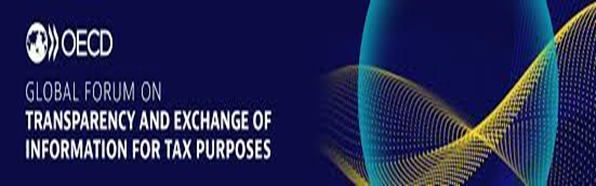 Globalni forum o transparentnosti i razmjeni informacija u porezne svrhe (u daljem tekstu/skraćeno: Globalni forum) je vodeće međunarodno tijelo koje radi na implementaciji globalne transparentnosti i standarda za razmjenu informacija u porezne svrhe, te osigurava da su ovi visoki standardi na snazi širom svijeta kroz svoje aktivnosti praćenja i recenzije.Globalni forum trenutno broji 169 države članice među kojima su sve države Grupe G20, kao i sve članice Organizacije za ekonomsku saradnju i razvoj (OECD).Bosna i Hercegovina je članica Globalnog foruma od jula 2018. godine, čime se obavezala na usklađivanja sa međunarodnim standardima razmjene informacija kako razmjene na zahtjev (EOIR) i spontane (SEOI), tako i automatske razmjene (AEOI).Više o OECD-ov Globalni forum o transparentnosti i razmjeni informacija u porezne svrhe je dostupno na linku https://www.oecd.org/tax/transparency/